General Membership Meeting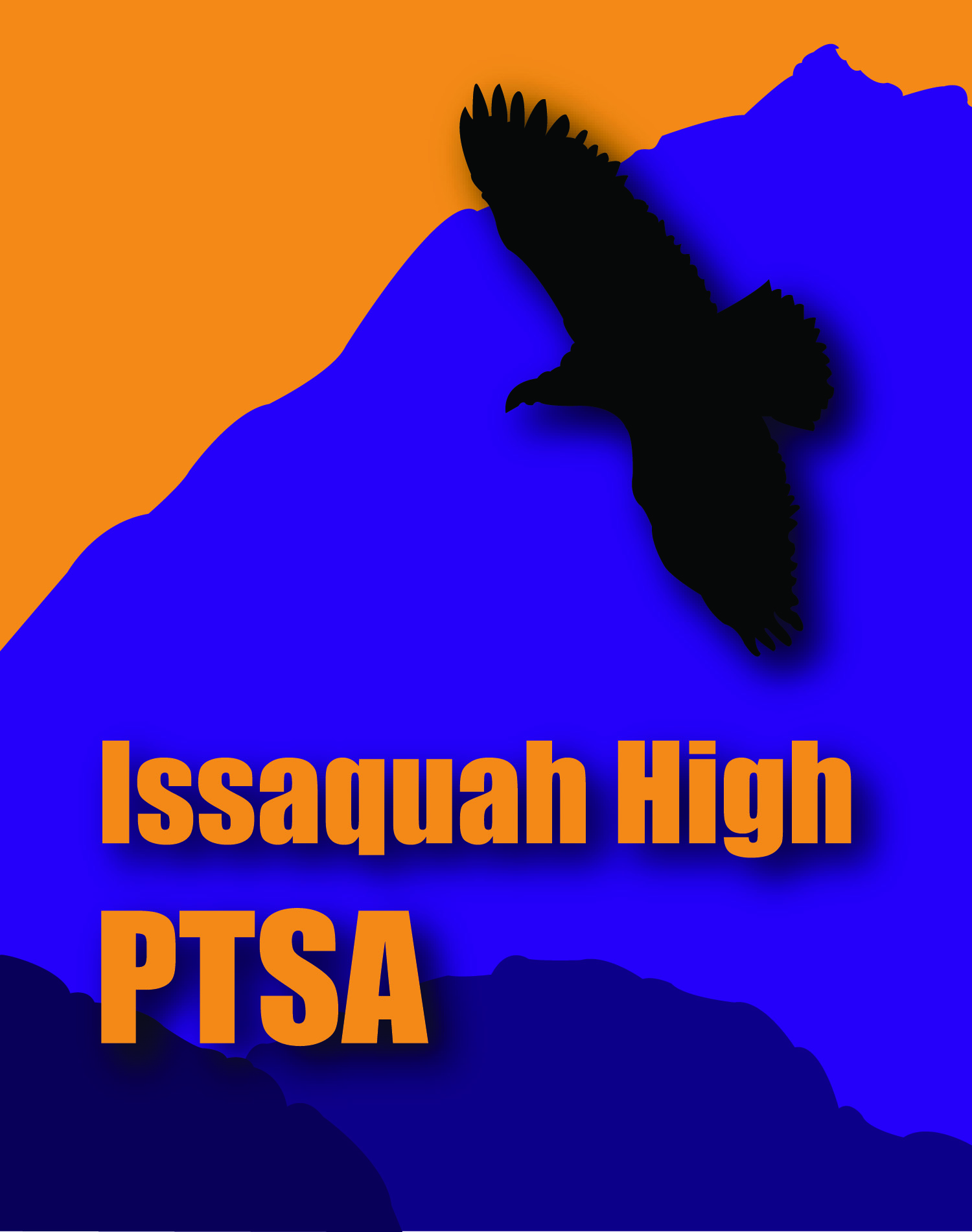 April 17, 2015AGENDA9:30 am	President’s Report	Cyn Baumert		Anne Watanabe	9:35 am	Secretary’s Report	Liz Herbst (for Ellen Dieken)March Minutes	9:40 am	Treasurer's Report	Diane BurdetteMarch FinancialsFinancial Review misc9:50 am	Executive Board Elections	Nominating Committee9:55 am	Committee Reports	Fashion Show	Stephanie MortonSenior Celebration	Tabitha Mays / Maureen WalshBaccalaureate	Ami MaronCommunity Service	Bertina Loeffler SedlackAdvocacy	Danelle Gonzalez / Jody MullISF	Betsy CohenHealthy Student/Video Contest	Dianne Bugge10:45 am	Special GuestIssaquah Press – “The Beat”	Kathleen Merrill (Managing Editor)11:00 am	IHS Admin UpdatesPrincipal	Andrea McCormickASB Advisor	Erin SchiermeyerResource Officer	Karin Weihe11:30 am	AdjournNoon	Lunch @ Gaslamp 	Everyone Welcome!